 On the Road – Resource 1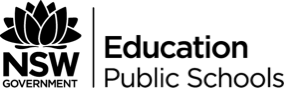 Name:      	Module C – On the RoadSection 1Read the following sentences carefully and mark each one as either (C) for ‘correct’ or (I) for ‘incorrect’.Section 2Match up each of the quotes with the mode of delivery that would best suit it.Section 3Identify which persuasive technique each of the following quotes is using.The techniques are:Rhetorical question, simile, repetition, logos, ethos, pathos, high modality, adjectiveSection 4Carefully read the paragraph below and:Highlight/underline any areas that could be improved.Provide some constructive feedback for the person who wrote it.When I got to the edg of the waterfall it was an amazing sigt to see there were colourfull birds and the falling water created a rainbo affect it was just beutiful. “Come here” my friend Davey called out to me but I just called back “no its too beutiful" ……… have you ever seen anything so beutiful. Being in brazil felt like a gift at this moment. “im afraid youll fall” “yeah me too”. I turned around and grinned at them the water was rushing around my footsand it felt really cold. But I didnt care because the view it was like a painting. Davey and Clarissa looked so worried so I stuck my tung out at them ……… and slowly walked back to them through the water.Feedback:QuestionStatementCorrect or incorrect?1I take photographs of animal that I see.2The photographer spotted a large tiger in the distance.3She runs as fast as she can and tripped over the rock.4Jasmine ate all the bananas apples and oranges.5Jasmine regretted eating all the fruit so quickly.6There it was: the biggest monkey she had ever seen.7The tiger pounced as jasmine took her photograph.8Jasmine would of screamed if the tiger got her.9The monkey shrieked, grabbing the banana, and ran.10Great said Jasmine sarcastically as she dropped her camera.QuotesDeliveryI couldn’t give a stuff, mateRecipeOMG wat r u doinTelevisionPlace the carrots into the blender and set it to ‘pulse’ for 1 minute.InstagramWelcome to another episode of ‘Travel Australia’.ConversationThis is the best you’ll ever see #blessed #nofilter #perfectpicsText messageQuestionQuotesTechnique1Travelling to Bali is 50% cheaper than going to Thailand.2The island of Bora Bora is like paradise on Earth.3I am absolutely certain that you will not regret going to Ireland.4Where else could you get a great meal like this?5The action-packed boat ride was the highlight of the trip.6The Prime Minister guarantees that it is safe to travel to Tasmania.7Three places you should go to are Africa, Africa, and Africa.8Your kids will cry if you don’t take them to Disneyland.